ПРОЄКТ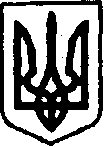 УКРАЇНАКЕГИЧІВСЬКА СЕЛИЩНА РАДАХХІІІ СЕСІЯ VIIІ СКЛИКАННЯРІШЕННЯ______________________	       смт Кегичівка  		                  №______Про умови оплати праці Кегичівського селищного голови на 2022 рікКеруючись статтями 4, 10, 25-26, 42, 46, 59 Закону України «Про місцеве самоврядування в Україні», статтями 15, 21 Закону України «Про службу                  в органах місцевого самоврядування», постановою Кабінету Міністрів України від 09 березня 2006 року № 268  «Про впорядкування структури та умов оплати  праці  працівників апарату органів виконавчої влади, органів прокуратури,судів та інших органів» (зі змінами та доповненнями), враховуючи рішення ХІІ сесії VIIІ скликання Кегичівської селищної ради від 30 червня     2021 року №1777 «Про затвердження Положення про преміювання, виплату надбавок та допомоги посадовим особам, службовцям, працівникам Кегичівської селищної ради, її виконавчих органів», Кегичівська селищна радаВИРІШИЛА:1.	Визначити умови оплати праці Кегичівського  селищного голови ДОЦЕНКА Антона Юрійовича на 2022 рік, в межах затверджених видатків                 на оплату праці працівників Кегичівської селищної ради.2. Встановити  селищному голові посадовий оклад та надбавку за 9 ранг посадової особи місцевого самоврядування в розмірі,  визначеному додатками 50 та 57 постанови  Кабінету Міністрів України від 09 березня 2006 року №268 «Про упорядкування структури та умов оплати праці працівників апарату органів виконавчої влади, органів прокуратури, суддів та інших органів»                   (зі змінами та доповненнями).3.	Встановити надбавку за вислугу років за стаж в органах прокуратури та служби в органах місцевого самоврядування понад 5 років у розмірі 15  відсотків до посадового окладу з урахуванням надбавки за ранг. 4. Встановити надбавку за виконання особливо важливої роботи в розмірі 50 відсотків посадового окладу  з урахуванням  надбавки за ранг та надбавки              за вислугу років.5. Здійснювати щомісячне преміювання Кегичівського селищного голови відповідно до його особистого вкладу у загальні результати роботи Кегичівської селищної ради в розмірі 100 відсотків посадового окладу,                    за фактично відпрацьований час, в межах затверджених видатків на оплату праці.6.	Здійснювати преміювання до державних і професійних свят                      та ювілейних дат в межах фонду оплати праці та економії фонду оплати праці.7.	 Виплачувати допомогу для оздоровлення при наданні щорічної відпустки в розмірі посадового окладу.8.	Виплачувати матеріальну  допомогу для вирішення соціально-побутових питань в розмірі, що не перевищує середньомісячної заробітної плати.9. Визнати таким що втратило чинність рішення І сесії VIIІ скликання Кегичівської селищної ради від 08 грудня 2020 року № 40 «Про умови оплати праці Кегичівського селищного голови».10. Контроль за виконанням даного рішення покласти на постійну комісію   з питань бюджету, фінансів, соціально-економічного розвитку та комунальної власності Кегичівської селищної ради (голова комісії Вікторія ЛУЦЕНКО).Секретар селищної ради                                                             Віталій БУДНИК